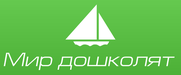 Сетевое издание «Портал «Мир дошколят» 
Свидетельство о регистрации СМИ -  
ЭЛ № ФС 77 - 64407 от 31.12.2015г.  
 сайт http://mirdoshkolyat.ru,  тел. +7-980-375-08-96Всероссийские конкурсы творческих работ воспитанников дошкольных образовательных организацийЗаявкаСПОСОБЫ ПЕРЕВОДА: Яндекс Деньги: номер счета 410011166344951 Перевод на банковскую карту: 4276 0700 1229 7935 через кассу Сбербанка Или с карты на карту (при переводе с карты сбербанка на карту, комиссия не взимается)Или любым другим способом на телефон +79803750896 Сума оплаты составляет 40 (сорок) руб. за ОДНУ детскую работу.Данные для заполнения Поля для заполнения данных 1 Фамилия, имя ребенка. 2. Возраст ребенка и возрастная группа. 3. Полное название ДОО, населенный пунктТак, как необходимо написать в дипломе4. Конкурс, в котором участвует ребенок.5. Название работы, номинация6. Фамилия, имя, отчество педагога, подготовившего участника.7.Электронный адрес для связи